Муниципальное образование «Джидинский район»Муниципальное бюджетное общеобразовательное учреждение"Енхорская средняя общеобразовательная школа"_____________________________________________________________________671926, Республика Бурятия, Джидинский район, с. Енхор, ул. Ленина, 12Тел.: 8(30134) 41-0-10; е-mail: school.enchor@mail.ru 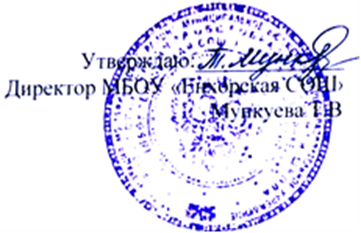 План мероприятий, направленных на формирование и оценку функциональной грамотности обучающихся МБОУ «Енхорская СОШ», на 2022-2023 учебный годЦель: создание условий для реализации Плана мероприятий по формированию функциональной грамотности обучающихся.Задачи:Использование различных механизмов для реализации системы мер по формированию функциональной грамотности обучающихся.Обеспечение модернизации содержания образования в соответствии с ФГОС.Совершенствование содержания учебно-методического комплекса образовательного процесса.Развитие системы оценки и мониторинга качества образования обучающихся.Укрепление материально-технической базы.Улучшение качества внеурочной и внеклассной работы.Активизация роли родителей в процессе обучения и воспитания детей№п/пНаименование мероприятияОтветственныйисполнительСрок исполненияОжидаемые результаты реализациимероприятий1. Подготовительный этап1. Подготовительный этап1. Подготовительный этап1. Подготовительный этап1. Подготовительный этап1.1Определение школьного координатора по вопросам формирования и оценки функциональныхграмотностей обучающихся (читательская грамотность, математическая грамотность, естественнонаучная грамотность, финансоваяграмотность, глобальные компетенции и креативное мышление)Чойнзонова Т.М., ответственная за вопросы формирования функциональной грамотности в МБОУ«Енхорская  СОШ»Сентябрь 2022Скорректированы в части формирования и оценки функциональной грамотности обучающихся планы работы на 2021- 2022 учебный год, школьных методических объединений1.1Определение школьного координатора по вопросам формирования и оценки функциональныхграмотностей обучающихся (читательская грамотность, математическая грамотность, естественнонаучная грамотность, финансоваяграмотность, глобальные компетенции и креативное мышление)Директор Мункуева Т.В.Сентябрь 2022Приказ о назначении ответственного за вопросы формирования и оценки функциональной грамотности обучающихся школы1.2.Издание приказа о разработке плана мероприятий, направленных на повышение функциональной грамотности обучающихсяДиректор Мункуева Т.В.Сентябрь 2022Приказ о разработке плана мероприятий, направленных на повышение	функциональной грамотности обучающихся1.3Разработка и утверждение школьного плана мероприятий по формированию и оценке функциональной грамотности обучающихся на 2022-2023 учебный год Чойнзонова Т.М - ответственная за вопросы формированияфункциональной грамотностиСентябрь2022План мероприятий по формированию и оценке функциональной грамотности обучающихся1.4Формирование баз данных:- учителей, участвующих в формировании функциональной грамотности;Чойнзонова Т.М.Сентябрь 2022Сформированы базы данных:обучающихся 2022-2023 учебного года;учителей, участвующих вформировании функциональной грамотности по направлениям;1.5Работа педагогов и учащихся на образовательной платформе «Российская электронная школа»https://fg.resh.edu.ru.Чойнзонова Т.М.В течение 2022-2023 учебного годаОтчет1.6Повышение квалификации педагогов повопросам формирования и оценкиЧойнзонова Т.М.В течение 2022-2023 учебногоОтчет о количестве педагогов,прошедших повышение квалификациифункциональной грамотности обучающихся в Центре непрерывного повышения профессионального мастерства педагогическихработников (далее – ЦНППМ)       Чойнзонова Т.М.годапо вопросам формирования и оценки функциональной грамотности обучающихся1.7Создание и наполнение тематической страницы«Функциональная грамотность» на сайте МБОУ «Енхорская СОШ»Чойнзонова Т.М.В течении годаДействующий информационно- методический ресурс по вопросам формирования и оценкифункциональной грамотности обучающихся1.8Родительский лекторий об организации формирования функциональной грамотности обучающихся в рамках учебного процесса(урочное и внеурочное время)Классные руководителиОктябрь 2022года, апрель 2023 годаПротоколы родительских собраний1.9Изучение форм технологических карт формирования и оценки направлений функциональной грамотности, разработанныхГБУ РЦРО, на заседаниях ШМОЧойнзонова Т.М.Руководители ШМООктябрь 2022Протоколы заседаний, методические рекомендации по использованию форм технологических карт1.10Подготовка базы тестовых заданий (5-9 классы) для проверки сформированности математической, естественнонаучной, читательской, финансовой иглобальной грамотностиПедагоги, работающие в 5-9 классахВ течение всего времениБаза тестовых заданий по всем направлениям функциональной грамотности2. Основной этап2. Основной этап2. Основной этап2. Основной этап2. Основной этап2.1Проведение совещания с руководителями школьных методических объединенийЧойнзонова Т.М.Сентябрь 2022гПовышение уровня информированности педагогов2.2.Тематические заседания ШМО по вопросам формирования функциональной грамотностиРуководители ШМО:Октябрь 2022 года – март 2023годаПротоколы заседаний ШМО, методические рекомендации2.3.Участие обучающихся в конкурсных мероприятиях (олимпиадах, конференциях и др.)Чойнзонова Т.М.В течение учебного года согласно срокамМинпросвещения РоссииАналитический отчет3. Диагностическо-аналитический этап3. Диагностическо-аналитический этап3. Диагностическо-аналитический этап3. Диагностическо-аналитический этап3. Диагностическо-аналитический этап3.1Участие в региональных мониторингах,Чойнзонова Т.М.В течение всегоОтчетыконкурсах по функциональной грамотностивремени (поплану)